www.brightonmitre.co.uk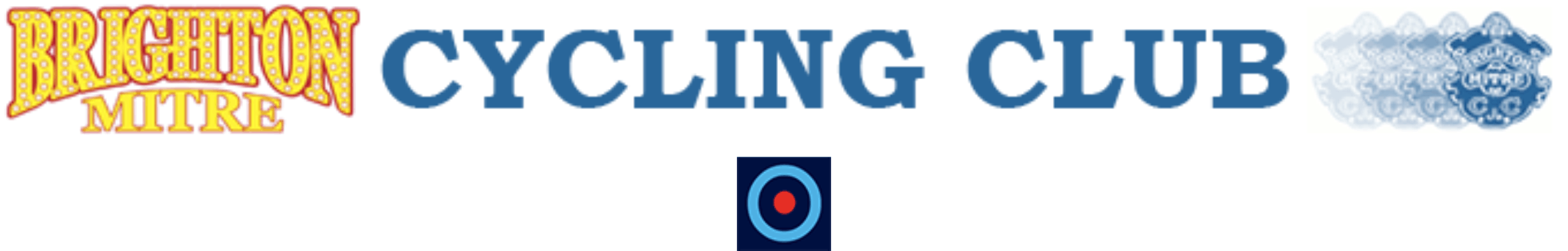 1894 - 2018PRESIDENT - FRANK BLAKE23rd Easter weekend of hilly eventsPromoted for and on behalf of Cycling Time Trials under their rules and regulationsThe event secretary gratefully thanks:Open Hilly 25 miles Time Trial Easter Monday 2nd April 2018Course G.S/999Please return next Easter and bring some clubmates with you – we need you to assist in the continuance of this event on this unique course.Open Hilly 25 miles Time Trial Easter Monday 2nd April 2018Course G.S/99927th Hilly 25 miles time trialThe Bill Sladen Memorial Event on course GS/999            Easter Monday 2nd April 201827th Hilly 25 miles time trialThe Bill Sladen Memorial Event on course GS/999            Easter Monday 2nd April 2018Event Secretary: Robin Johnson,7 Gorselands, Billingshurst, West Sussex, RH14 9TT.Email: mr_rjohnson@outlook.comTel: 01403 783368 RESULTSRESULTSTimekeepers:Mick Irons (Worthing Excelsior CC)Pusher-off:Jay Chisnall (V.T.T.A. (Surrey/Sussex)Marshals:Dave Dallimore (V.T.T.A. (Surrey/Sussex)Ray SmithPeter DaviesTristan Court Wendy Harman andGina and Lee McGeever (Lewes Wanderers CC) Also, Ray Smith and Peter Davies for recovering most of the signs.Prizes1stMark SmithCrawley Whs.01:02:11£20 + Champagne + E/Egg (value £26)2ndStuart BettisSouth Downs Bikes01:03:14£10 + Wine + E/Egg (value £6)3rdDavid PenaBlazing Saddles01:06:41£6 + Wine + E/Egg (value £6)4thTony ReevesGS Stella01:07:10£4 + Wine + E/Egg (value £6)5thMatthew ChippingTunbridge Wells Tri-01:07:22Wine + Easter Egg (value £6)1st LadyHarriet CunninghamBrighton Tri01:28:17 Wine + E/Egg (value £6)1st JuvenileNone1st TeamSimon DowlingMik OnionsJack SmithBrighton Mitre CC03:32:25£6+ Wine + E/Egg (value £6) each2nd TeamNoneWine + E/Egg (value £6)1st Vet (40-44)Mark SmithCrawley Whs.01:02:11Wine + E/Egg (value £6)1st Vet (45-49)Tony ReevesWorthing Excelsior CC01:07:10Wine + E/Egg (value £6)1st Vet (50-54)Nigel LangridgeCrawley Whs.01:08:08Wine + E/Egg (value £6)Steve MorganTooting BC01:08:08Wine + E/Egg (value £6)1st Vet (55-59)None1st Vet (60-64)Mike MarchantSouthdown Velo01:15:04Wine + E/Egg (value £6)1st Vet (65-69)Robin JohnsonBrighton Mitre CC01:30:53Wine + E/Egg (value £6)1st Road BikeSteve KaneTeam ASL01:09:37£10 + Wine + E/Egg (value £6)2nd Road BikeMik OnionsBrighton Mitre CC01:10:07£5 + Wine + E/Egg (value £6)PosNameClubActual
Time1Mark SmithCrawley Whs.01:02:112Stuart BettisSouth Downs Bikes/Casco Europe01:03:143David PenaBlazing Saddles01:06:414Tony ReevesGS Stella01:07:105Matthew ChippingTunbridge Wells Tri-club01:07:226=Nigel LangridgeCrawley Whs.01:08:086=Steve MorganTooting BC01:08:088Steve KaneTeam ASL01:09:379Simon DowlingBrighton Mitre CC01:09:5710Mik OnionsBrighton Mitre CC01:10:0711Jack SmithBrighton Mitre CC01:12:2112Mike MarchantSouthdown Velo01:15:0413Peter BarlingLewes Wanderers CC01:15:4714Dean KirkwoodKingston Whs. CC01:27:15    Includes late start of 16-3015Harriet CunninghamBrighton Tri-club01:28:1716Robin JohnsonBrighton Mitre CC01:30:53DNFJonathan MorcombeBrighton Mitre CCKeith Wigmore Wigmore CCDNS(A)Juha AaltonenBrighton Mitre CCIan BaynesTMG Horizon CTJoe HyattBrighton Mitre CCAndrew R GreenBec CCChris JolliffeCrawley Whs.Howard BayleyBlazing SaddlesJohn MarinkoBrighton Mitre CCRobert ZietalCrawley Whs.Gemma FreemanBrighton Tri-clubRichard HusseinyBrighton Mitre CCDon ParkerBrighton Mitre CCVince FreemanBrighton TriclubAidan McConvilleLewes Wanderers CCDarren KingBrighton Excelsior CCJon HughesVC Godalming + HaslemereRichard CartlandSouth Downs Bikes